Please call Allison Motsenbocker with any questions at (610) 639-0133 or email at Allison@plattparkchurch.org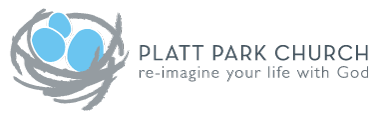 August                                     2017 Youth Group Calendar (Grades 6-12)Sun.Mon.Tue.Wed.Thu.Fri.Sat.12345Just Worship6:30pmPLATT PARK CHURCH CAMPING TRIPPLATT PARK CHURCH CAMPING TRIP6789101112PLATT PARK CHURCH CAMPING TRIP*NO YG*13141516171819Youth Group10:30-11:30WATER WORLD1:30-6:30pm20212223242526Youth Group10:30-11:302728293031Youth Group10:30-11:30Events